              SIAMS Initial conversation with the inspector.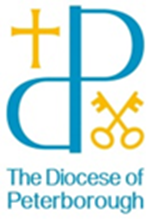         What can I expect?This document is intended to guide school leaders as they prepare for a SIAMS inspection. Please note that depending on the inspector and their needs with regards to the inspection some of these may change.About the schoolHow the school is organisedLeadership structureGovernance structureRole of HT – do they have a role outside of the school being inspected?Staff mobilityLocation of school – urban context/rural etcPartnershipsWho are the school’s key partners and collaborators?Contextual information about the schoolPupil opportunities/leadershipVulnerable pupils Recent eventsCurrent challengesNumber on roll/PANNumber of pupil’s withdrawn from RE and collective worship – how many families does this represent?Information about REIt may not be necessary to provide this if it is available on the school websiteHow RE is organisedWho teaches RE – in secondary schools are they specialist teachers of RE?Syllabus followedAdditional resources used e.g. Understanding ChristianityInformation about collective worshipAgain, it may not be necessary to provide this information if it is available on the school websiteHow is collective worship organisedWho manages itInvolvement of local incumbent/churchThe school will also be asked to provide the following:The summary SEF – please note this should be limited to around 2 sides for primary schools – more would be acceptable for secondary schoolsIDSR for 2019 – to inform contextSchool development planPolicies as requested that are not on the school website